Curriculum Vitae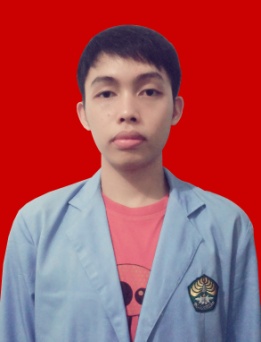 Data PribadiRiwayat PendidikanPengalaman Organisasi dan KerjaIkut serta dalam proses perencanaan struktur fondasi pada proyek oil drilling milik Perusahaan Halliburton (2015).Asisten dosen pada Tugas Desain Struktur Beton II di Universitas Riau (2015).Staff pengajar tutorial software analisis struktur SAP2000 di lingkungan Fakultas Teknik Universitas Riau (2014).Asisten dosen pada Tugas Desain Struktur Baja II di Universitas Riau (2014).Anggota Divisi Pendidikan Himpunan Mahasiswa Teknik Sipil (HMTS) Universitas Riau periode 2014-2015.Ikut serta dalam proses review proyek ITC Medan bersama CV. Dinamika (2014).Asisten dosen pada Praktikum Mekanika Tanah II di Universitas Riau (2014).Staff pengajar tutorial Mekanika Rekayasa 4 sebagai rekomendasi dosen di bidang struktur (2014).Asisten dosen pada Praktikum Hidrolika di Universitas Riau (2013).Asisten dosen pada Praktikum Mekanika Tanah I di Universitas Riau (2013).Flash Game Developer (di www.fgl.com) sejak tahun 2011 hingga tahun 2013.Panitia Lomba Cerdas Cermat Sejarah pada lomba perayaan 17 Agustus pada tahun 2007 (SMP Kelas 2).Partisipasi dalam Seminar dan WorkshopPeserta Workshop “Open Street Map” (2015).Peserta Seminar “Pengaruh Lingkungan Akibat Erosi Pantai Gambut di Pulau Bengkalis” (2015).Peserta Seminar Produk Baja sesuai SNI oleh PT. Putra Baja Deli (2014).Peserta Kuliah Tamu Nasional “SNI Beton Terbaru dan Gempa” (2013).Peserta Seminar Kesehatan “Vegan: Sehat, Etis dan Ramah Lingkungan” di Hotel Furaya (2011).AchievementJuara II Kuis Sains Fisika Tingkat SMA/SMK/MA yang diadakan oleh FKIP Universitas Riau tahun 2010.Juara I Lomba Cerdas Cermat Energi SMA/SMK/MA Se-Pekanbaru yang diadakan oleh Fakultas Teknik UIR tahun 2010.Keahlian KhususMampu mengoperasikan software analisis struktur (SAP2000, ETABS, SAFE).Mampu mengoperasikan software AutoCAD.Pemrograman dengan bahasa Visual Basic (VB6 dan VB.NET) untuk windows application.Pemrograman dengan bahasa ActionScript (AS2 dan AS3) untuk media, animasi, dan pengembangan flash application (+ game).Mampu mengoperasikan Microsoft Office.Mampu berkomunikasi dalam Bahasa Inggris secara lisan maupun tertulis.Demikian CV ini dibuat dengan sebenar-benarnya.	Hormat saya,	Hendra Jingga1.Full name::Hendra JinggaHendra Jingga2.Current address::Jalan Bambu Kuning Blok CC No.1Jalan Bambu Kuning Blok CC No.13.Place & date of birth::Pekanbaru, 17 Agustus 1993Pekanbaru, 17 Agustus 19934.Sex::MaleMale5.Religion::BuddhaBuddha6.Nationality::IndonesiaIndonesia7.Marital Status::SingleSingle8.Phone number::0822213731580822213731589.E-mail::hendra.jingga.4362@gmail.comhendra.jingga.4362@gmail.com-2011-sekarangProgram Studi Teknik Sipil S1, Universitas Riau (undergraduate)-2008-2011SMA Kristen Kalam Kudus Pekanbaru, Riau-2005-2008SMP Kristen Kalam Kudus Pekanbaru, Riau-1999-2005SD Kristen Kalam Kudus Pekanbaru, Riau-1998Taman kanak-kanak Methodist Perdagangan, Sumatera Utara